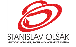 Nabídka zboží číslo :3900113Nabídka zboží číslo :3900113Nabídka zboží číslo :3900113Nabídka zboží číslo :3900113Nabídka zboží číslo :3900113Nabídka zboží číslo :3900113Nabídka zboží číslo :3900113Nabídka zboží číslo :3900113Nabídka zboží číslo :3900113Nabídka zboží číslo :3900113Nabídka zboží číslo :3900113Nabídka zboží číslo :3900113Nabídka zboží číslo :3900113Nabídka zboží číslo :3900113Nabídka zboží číslo :3900113Nabídka zboží číslo :3900113Nabídka zboží číslo :3900113Nabídka zboží číslo :3900113Nabídka zboží číslo :3900113Nabídka zboží číslo :3900113Nabídka zboží číslo :3900113Nabídka zboží číslo :3900113Nabídka zboží číslo :3900113ZŠ Rokytnice - 1. třída- FA bez NPZŠ Rokytnice - 1. třída- FA bez NPZŠ Rokytnice - 1. třída- FA bez NPZŠ Rokytnice - 1. třída- FA bez NPZŠ Rokytnice - 1. třída- FA bez NPZŠ Rokytnice - 1. třída- FA bez NPZŠ Rokytnice - 1. třída- FA bez NPZŠ Rokytnice - 1. třída- FA bez NPZŠ Rokytnice - 1. třída- FA bez NPZŠ Rokytnice - 1. třída- FA bez NPZŠ Rokytnice - 1. třída- FA bez NPZŠ Rokytnice - 1. třída- FA bez NPZŠ Rokytnice - 1. třída- FA bez NPZŠ Rokytnice - 1. třída- FA bez NPZŠ Rokytnice - 1. třída- FA bez NPZŠ Rokytnice - 1. třída- FA bez NPZŠ Rokytnice - 1. třída- FA bez NPZŠ Rokytnice - 1. třída- FA bez NPZŠ Rokytnice - 1. třída- FA bez NPZŠ Rokytnice - 1. třída- FA bez NPZŠ Rokytnice - 1. třída- FA bez NPZŠ Rokytnice - 1. třída- FA bez NPZŠ Rokytnice - 1. třída- FA bez NPZŠ Rokytnice - 1. třída- FA bez NPZŠ Rokytnice - 1. třída- FA bez NPZŠ Rokytnice - 1. třída- FA bez NPZŠ Rokytnice - 1. třída- FA bez NPZŠ Rokytnice - 1. třída- FA bez NPZŠ Rokytnice - 1. třída- FA bez NPZŠ Rokytnice - 1. třída- FA bez NPZŠ Rokytnice - 1. třída- FA bez NPZŠ Rokytnice - 1. třída- FA bez NPZŠ Rokytnice - 1. třída- FA bez NPZŠ Rokytnice - 1. třída- FA bez NPZŠ Rokytnice - 1. třída- FA bez NPZŠ Rokytnice - 1. třída- FA bez NPZŠ Rokytnice - 1. třída- FA bez NPZŠ Rokytnice - 1. třída- FA bez NPZŠ Rokytnice - 1. třída- FA bez NPZŠ Rokytnice - 1. třída- FA bez NPZŠ Rokytnice - 1. třída- FA bez NPZŠ Rokytnice - 1. třída- FA bez NPZŠ Rokytnice - 1. třída- FA bez NPZŠ Rokytnice - 1. třída- FA bez NPZŠ Rokytnice - 1. třída- FA bez NPZŠ Rokytnice - 1. třída- FA bez NPDodavatel :Dodavatel :Dodavatel :Stanislav OlšákStanislav OlšákStanislav OlšákStanislav OlšákStanislav OlšákStanislav OlšákStanislav OlšákOdběratel :Odběratel :Odběratel :Základní škola Vsetín, Rokytnice 436Základní škola Vsetín, Rokytnice 436Základní škola Vsetín, Rokytnice 436Základní škola Vsetín, Rokytnice 436Základní škola Vsetín, Rokytnice 436Základní škola Vsetín, Rokytnice 436Základní škola Vsetín, Rokytnice 436Základní škola Vsetín, Rokytnice 436Základní škola Vsetín, Rokytnice 436Základní škola Vsetín, Rokytnice 436Základní škola Vsetín, Rokytnice 436Základní škola Vsetín, Rokytnice 436Základní škola Vsetín, Rokytnice 436Základní škola Vsetín, Rokytnice 436Základní škola Vsetín, Rokytnice 436Základní škola Vsetín, Rokytnice 436Jasenická 777Jasenická 777Jasenická 777Jasenická 777Jasenická 777Jasenická 777Jasenická 777Michala Urbánka 436Michala Urbánka 436Michala Urbánka 436Michala Urbánka 436Michala Urbánka 436Michala Urbánka 436Michala Urbánka 436Michala Urbánka 436Michala Urbánka 436Michala Urbánka 436Michala Urbánka 436Michala Urbánka 436Michala Urbánka 436Michala Urbánka 436Michala Urbánka 436Michala Urbánka 43675501 Vsetín75501 Vsetín75501 Vsetín75501 Vsetín75501 Vsetín75501 Vsetín75501 Vsetín75501755017550175501VsetínVsetínVsetínVsetínVsetínVsetínVsetínVsetínVsetínVsetínVsetínIČO :60990457IČO :60990457IČO :60990457IČO :60990457IČO :60990457IČO :60990457IČO :60990457IČO :60990457Kontakt :Kontakt :Kontakt :Základní škola VsetínZákladní škola VsetínZákladní škola VsetínZákladní škola VsetínZákladní škola VsetínZákladní škola VsetínZákladní škola VsetínZákladní škola VsetínZákladní škola VsetínZákladní škola VsetínZákladní škola VsetínZákladní škola VsetínZákladní škola VsetínZákladní škola VsetínZákladní škola VsetínZákladní škola VsetínDatum nabídky          :Datum nabídky          :Datum nabídky          :Datum nabídky          :Datum nabídky          :10.06.202210.06.202210.06.202210.06.202210.06.202210.06.202210.06.2022Základní škola VsetínZákladní škola VsetínZákladní škola VsetínZákladní škola VsetínZákladní škola VsetínZákladní škola VsetínZákladní škola VsetínZákladní škola VsetínZákladní škola VsetínZákladní škola VsetínZákladní škola VsetínZákladní škola VsetínZákladní škola VsetínZákladní škola VsetínZákladní škola VsetínZákladní škola VsetínDatum nabídky          :Datum nabídky          :Datum nabídky          :Datum nabídky          :Datum nabídky          :10.06.202210.06.202210.06.202210.06.202210.06.202210.06.202210.06.2022571 412772,571 412772,571 412772,571 412772,571 412772,571 412772,571 412772,571 412772,571 412772,571 412772,571 412772,571 412772,571 412772,571 412772,571 412772,571 412772,Platnost nabídky od  :Platnost nabídky od  :Platnost nabídky od  :Platnost nabídky od  :Platnost nabídky od  :11.06.202211.06.2022do :18.06.202218.06.202218.06.202218.06.2022571 412772,571 412772,571 412772,571 412772,571 412772,571 412772,571 412772,571 412772,571 412772,571 412772,571 412772,571 412772,571 412772,571 412772,571 412772,571 412772,Platnost nabídky od  :Platnost nabídky od  :Platnost nabídky od  :Platnost nabídky od  :Platnost nabídky od  :11.06.202211.06.2022do :18.06.202218.06.202218.06.202218.06.2022skola@vsetin.zsrokytnice.czskola@vsetin.zsrokytnice.czskola@vsetin.zsrokytnice.czskola@vsetin.zsrokytnice.czskola@vsetin.zsrokytnice.czskola@vsetin.zsrokytnice.czskola@vsetin.zsrokytnice.czskola@vsetin.zsrokytnice.czskola@vsetin.zsrokytnice.czskola@vsetin.zsrokytnice.czskola@vsetin.zsrokytnice.czskola@vsetin.zsrokytnice.czskola@vsetin.zsrokytnice.czskola@vsetin.zsrokytnice.czskola@vsetin.zsrokytnice.czskola@vsetin.zsrokytnice.czForma úhrady  :Forma úhrady  :Forma úhrady  :Forma úhrady  :Forma úhrady  :Bankovním převodem do 14 dnů od dne odeslání fakturyBankovním převodem do 14 dnů od dne odeslání fakturyBankovním převodem do 14 dnů od dne odeslání fakturyBankovním převodem do 14 dnů od dne odeslání fakturyBankovním převodem do 14 dnů od dne odeslání fakturyBankovním převodem do 14 dnů od dne odeslání fakturyBankovním převodem do 14 dnů od dne odeslání fakturyBankovním převodem do 14 dnů od dne odeslání fakturyBankovním převodem do 14 dnů od dne odeslání fakturyBankovním převodem do 14 dnů od dne odeslání fakturyBankovním převodem do 14 dnů od dne odeslání fakturyBankovním převodem do 14 dnů od dne odeslání fakturyBankovním převodem do 14 dnů od dne odeslání fakturyBankovním převodem do 14 dnů od dne odeslání fakturyBankovním převodem do 14 dnů od dne odeslání fakturyBankovním převodem do 14 dnů od dne odeslání fakturyBankovním převodem do 14 dnů od dne odeslání fakturyBankovním převodem do 14 dnů od dne odeslání fakturyBankovním převodem do 14 dnů od dne odeslání fakturyMnožstvíMnožstvíMnožstvíProdejní cena s DPHProdejní cena s DPHProdejní cena s DPHProdejní cena s DPHProdejní cena s DPHCelkem prodejní cena s DPHCelkem prodejní cena s DPHCelkem prodejní cena s DPHCelkem prodejní cena s DPHCelkem prodejní cena s DPHZbožíZbožíZboží240030124003012400301Uvolňovací cviky 1.r. Čteme a píšeme s Agátou NNS 1A-11Uvolňovací cviky 1.r. Čteme a píšeme s Agátou NNS 1A-11Uvolňovací cviky 1.r. Čteme a píšeme s Agátou NNS 1A-11Uvolňovací cviky 1.r. Čteme a píšeme s Agátou NNS 1A-11Uvolňovací cviky 1.r. Čteme a píšeme s Agátou NNS 1A-11Uvolňovací cviky 1.r. Čteme a píšeme s Agátou NNS 1A-11Uvolňovací cviky 1.r. Čteme a píšeme s Agátou NNS 1A-11Uvolňovací cviky 1.r. Čteme a píšeme s Agátou NNS 1A-11Uvolňovací cviky 1.r. Čteme a píšeme s Agátou NNS 1A-11Uvolňovací cviky 1.r. Čteme a píšeme s Agátou NNS 1A-11Uvolňovací cviky 1.r. Čteme a píšeme s Agátou NNS 1A-11Uvolňovací cviky 1.r. Čteme a píšeme s Agátou NNS 1A-11Uvolňovací cviky 1.r. Čteme a píšeme s Agátou NNS 1A-11Uvolňovací cviky 1.r. Čteme a píšeme s Agátou NNS 1A-11Uvolňovací cviky 1.r. Čteme a píšeme s Agátou NNS 1A-11Uvolňovací cviky 1.r. Čteme a píšeme s Agátou NNS 1A-1140,0043,0043,0043,0043,001 720,001 720,001 720,001 720,001 720,0024003012400301240030140,0043,0043,0043,0043,001 720,001 720,001 720,001 720,001 720,00240016524001652400165Slabikář 1.díl 1.r. Čteme a píšeme s Agátou  NNS 1A-02Slabikář 1.díl 1.r. Čteme a píšeme s Agátou  NNS 1A-02Slabikář 1.díl 1.r. Čteme a píšeme s Agátou  NNS 1A-02Slabikář 1.díl 1.r. Čteme a píšeme s Agátou  NNS 1A-02Slabikář 1.díl 1.r. Čteme a píšeme s Agátou  NNS 1A-02Slabikář 1.díl 1.r. Čteme a píšeme s Agátou  NNS 1A-02Slabikář 1.díl 1.r. Čteme a píšeme s Agátou  NNS 1A-02Slabikář 1.díl 1.r. Čteme a píšeme s Agátou  NNS 1A-02Slabikář 1.díl 1.r. Čteme a píšeme s Agátou  NNS 1A-02Slabikář 1.díl 1.r. Čteme a píšeme s Agátou  NNS 1A-02Slabikář 1.díl 1.r. Čteme a píšeme s Agátou  NNS 1A-02Slabikář 1.díl 1.r. Čteme a píšeme s Agátou  NNS 1A-02Slabikář 1.díl 1.r. Čteme a píšeme s Agátou  NNS 1A-02Slabikář 1.díl 1.r. Čteme a píšeme s Agátou  NNS 1A-02Slabikář 1.díl 1.r. Čteme a píšeme s Agátou  NNS 1A-02Slabikář 1.díl 1.r. Čteme a píšeme s Agátou  NNS 1A-0240,0061,0061,0061,0061,002 440,002 440,002 440,002 440,002 440,0024001652400165240016540,0061,0061,0061,0061,002 440,002 440,002 440,002 440,002 440,00240016624001662400166Slabikář 2.díl 1.r.Čteme a píšeme s Agátou  NNS 1A-03Slabikář 2.díl 1.r.Čteme a píšeme s Agátou  NNS 1A-03Slabikář 2.díl 1.r.Čteme a píšeme s Agátou  NNS 1A-03Slabikář 2.díl 1.r.Čteme a píšeme s Agátou  NNS 1A-03Slabikář 2.díl 1.r.Čteme a píšeme s Agátou  NNS 1A-03Slabikář 2.díl 1.r.Čteme a píšeme s Agátou  NNS 1A-03Slabikář 2.díl 1.r.Čteme a píšeme s Agátou  NNS 1A-03Slabikář 2.díl 1.r.Čteme a píšeme s Agátou  NNS 1A-03Slabikář 2.díl 1.r.Čteme a píšeme s Agátou  NNS 1A-03Slabikář 2.díl 1.r.Čteme a píšeme s Agátou  NNS 1A-03Slabikář 2.díl 1.r.Čteme a píšeme s Agátou  NNS 1A-03Slabikář 2.díl 1.r.Čteme a píšeme s Agátou  NNS 1A-03Slabikář 2.díl 1.r.Čteme a píšeme s Agátou  NNS 1A-03Slabikář 2.díl 1.r.Čteme a píšeme s Agátou  NNS 1A-03Slabikář 2.díl 1.r.Čteme a píšeme s Agátou  NNS 1A-03Slabikář 2.díl 1.r.Čteme a píšeme s Agátou  NNS 1A-0340,0061,0061,0061,0061,002 440,002 440,002 440,002 440,002 440,0024001662400166240016640,0061,0061,0061,0061,002 440,002 440,002 440,002 440,002 440,00240030024003002400300Slabikář 3.díl 1.r. Čteme a píšeme s Agátou NNS 1A-04Slabikář 3.díl 1.r. Čteme a píšeme s Agátou NNS 1A-04Slabikář 3.díl 1.r. Čteme a píšeme s Agátou NNS 1A-04Slabikář 3.díl 1.r. Čteme a píšeme s Agátou NNS 1A-04Slabikář 3.díl 1.r. Čteme a píšeme s Agátou NNS 1A-04Slabikář 3.díl 1.r. Čteme a píšeme s Agátou NNS 1A-04Slabikář 3.díl 1.r. Čteme a píšeme s Agátou NNS 1A-04Slabikář 3.díl 1.r. Čteme a píšeme s Agátou NNS 1A-04Slabikář 3.díl 1.r. Čteme a píšeme s Agátou NNS 1A-04Slabikář 3.díl 1.r. Čteme a píšeme s Agátou NNS 1A-04Slabikář 3.díl 1.r. Čteme a píšeme s Agátou NNS 1A-04Slabikář 3.díl 1.r. Čteme a píšeme s Agátou NNS 1A-04Slabikář 3.díl 1.r. Čteme a píšeme s Agátou NNS 1A-04Slabikář 3.díl 1.r. Čteme a píšeme s Agátou NNS 1A-04Slabikář 3.díl 1.r. Čteme a píšeme s Agátou NNS 1A-04Slabikář 3.díl 1.r. Čteme a píšeme s Agátou NNS 1A-0440,0052,0052,0052,0052,002 080,002 080,002 080,002 080,002 080,0024003002400300240030040,0052,0052,0052,0052,002 080,002 080,002 080,002 080,002 080,00240016424001642400164Živá abeceda 1.r. Čteme a píšeme s Agátou  NNS 1A-01Živá abeceda 1.r. Čteme a píšeme s Agátou  NNS 1A-01Živá abeceda 1.r. Čteme a píšeme s Agátou  NNS 1A-01Živá abeceda 1.r. Čteme a píšeme s Agátou  NNS 1A-01Živá abeceda 1.r. Čteme a píšeme s Agátou  NNS 1A-01Živá abeceda 1.r. Čteme a píšeme s Agátou  NNS 1A-01Živá abeceda 1.r. Čteme a píšeme s Agátou  NNS 1A-01Živá abeceda 1.r. Čteme a píšeme s Agátou  NNS 1A-01Živá abeceda 1.r. Čteme a píšeme s Agátou  NNS 1A-01Živá abeceda 1.r. Čteme a píšeme s Agátou  NNS 1A-01Živá abeceda 1.r. Čteme a píšeme s Agátou  NNS 1A-01Živá abeceda 1.r. Čteme a píšeme s Agátou  NNS 1A-01Živá abeceda 1.r. Čteme a píšeme s Agátou  NNS 1A-01Živá abeceda 1.r. Čteme a píšeme s Agátou  NNS 1A-01Živá abeceda 1.r. Čteme a píšeme s Agátou  NNS 1A-01Živá abeceda 1.r. Čteme a píšeme s Agátou  NNS 1A-0140,0061,0061,0061,0061,002 440,002 440,002 440,002 440,002 440,0024001642400164240016440,0061,0061,0061,0061,002 440,002 440,002 440,002 440,002 440,00240054724005472400547Hry se slabikami "Čteme a píšeme s Agátou! NNS 1A-28Hry se slabikami "Čteme a píšeme s Agátou! NNS 1A-28Hry se slabikami "Čteme a píšeme s Agátou! NNS 1A-28Hry se slabikami "Čteme a píšeme s Agátou! NNS 1A-28Hry se slabikami "Čteme a píšeme s Agátou! NNS 1A-28Hry se slabikami "Čteme a píšeme s Agátou! NNS 1A-28Hry se slabikami "Čteme a píšeme s Agátou! NNS 1A-28Hry se slabikami "Čteme a píšeme s Agátou! NNS 1A-28Hry se slabikami "Čteme a píšeme s Agátou! NNS 1A-28Hry se slabikami "Čteme a píšeme s Agátou! NNS 1A-28Hry se slabikami "Čteme a píšeme s Agátou! NNS 1A-28Hry se slabikami "Čteme a píšeme s Agátou! NNS 1A-28Hry se slabikami "Čteme a píšeme s Agátou! NNS 1A-28Hry se slabikami "Čteme a píšeme s Agátou! NNS 1A-28Hry se slabikami "Čteme a píšeme s Agátou! NNS 1A-28Hry se slabikami "Čteme a píšeme s Agátou! NNS 1A-2840,0034,0034,0034,0034,001 360,001 360,001 360,001 360,001 360,0024005472400547240054740,0034,0034,0034,0034,001 360,001 360,001 360,001 360,001 360,00240788240788240788Poznáváme abecedu NNS 1-99Poznáváme abecedu NNS 1-99Poznáváme abecedu NNS 1-99Poznáváme abecedu NNS 1-99Poznáváme abecedu NNS 1-99Poznáváme abecedu NNS 1-99Poznáváme abecedu NNS 1-99Poznáváme abecedu NNS 1-99Poznáváme abecedu NNS 1-99Poznáváme abecedu NNS 1-99Poznáváme abecedu NNS 1-99Poznáváme abecedu NNS 1-99Poznáváme abecedu NNS 1-99Poznáváme abecedu NNS 1-99Poznáváme abecedu NNS 1-99Poznáváme abecedu NNS 1-9940,0042,0042,0042,0042,001 680,001 680,001 680,001 680,001 680,0024078824078824078840,0042,0042,0042,0042,001 680,001 680,001 680,001 680,001 680,00240054824005482400548Skládací abeceda "Čteme a píšeme s Agátou" NNS 1A-30Skládací abeceda "Čteme a píšeme s Agátou" NNS 1A-30Skládací abeceda "Čteme a píšeme s Agátou" NNS 1A-30Skládací abeceda "Čteme a píšeme s Agátou" NNS 1A-30Skládací abeceda "Čteme a píšeme s Agátou" NNS 1A-30Skládací abeceda "Čteme a píšeme s Agátou" NNS 1A-30Skládací abeceda "Čteme a píšeme s Agátou" NNS 1A-30Skládací abeceda "Čteme a píšeme s Agátou" NNS 1A-30Skládací abeceda "Čteme a píšeme s Agátou" NNS 1A-30Skládací abeceda "Čteme a píšeme s Agátou" NNS 1A-30Skládací abeceda "Čteme a píšeme s Agátou" NNS 1A-30Skládací abeceda "Čteme a píšeme s Agátou" NNS 1A-30Skládací abeceda "Čteme a píšeme s Agátou" NNS 1A-30Skládací abeceda "Čteme a píšeme s Agátou" NNS 1A-30Skládací abeceda "Čteme a píšeme s Agátou" NNS 1A-30Skládací abeceda "Čteme a píšeme s Agátou" NNS 1A-3040,0020,5020,5020,5020,50820,00820,00820,00820,00820,0024005482400548240054840,0020,5020,5020,5020,50820,00820,00820,00820,00820,00240030224003022400302Písanka 1.r.1.díl Čteme s píšeme s A.gátou NNS 1A-12Písanka 1.r.1.díl Čteme s píšeme s A.gátou NNS 1A-12Písanka 1.r.1.díl Čteme s píšeme s A.gátou NNS 1A-12Písanka 1.r.1.díl Čteme s píšeme s A.gátou NNS 1A-12Písanka 1.r.1.díl Čteme s píšeme s A.gátou NNS 1A-12Písanka 1.r.1.díl Čteme s píšeme s A.gátou NNS 1A-12Písanka 1.r.1.díl Čteme s píšeme s A.gátou NNS 1A-12Písanka 1.r.1.díl Čteme s píšeme s A.gátou NNS 1A-12Písanka 1.r.1.díl Čteme s píšeme s A.gátou NNS 1A-12Písanka 1.r.1.díl Čteme s píšeme s A.gátou NNS 1A-12Písanka 1.r.1.díl Čteme s píšeme s A.gátou NNS 1A-12Písanka 1.r.1.díl Čteme s píšeme s A.gátou NNS 1A-12Písanka 1.r.1.díl Čteme s píšeme s A.gátou NNS 1A-12Písanka 1.r.1.díl Čteme s píšeme s A.gátou NNS 1A-12Písanka 1.r.1.díl Čteme s píšeme s A.gátou NNS 1A-12Písanka 1.r.1.díl Čteme s píšeme s A.gátou NNS 1A-1240,0023,0023,0023,0023,00920,00920,00920,00920,00920,0024003022400302240030240,0023,0023,0023,0023,00920,00920,00920,00920,00920,00240030324003032400303Písanka 1.r.2.díl Čteme a píšeme s Agátou NNS 1A-13Písanka 1.r.2.díl Čteme a píšeme s Agátou NNS 1A-13Písanka 1.r.2.díl Čteme a píšeme s Agátou NNS 1A-13Písanka 1.r.2.díl Čteme a píšeme s Agátou NNS 1A-13Písanka 1.r.2.díl Čteme a píšeme s Agátou NNS 1A-13Písanka 1.r.2.díl Čteme a píšeme s Agátou NNS 1A-13Písanka 1.r.2.díl Čteme a píšeme s Agátou NNS 1A-13Písanka 1.r.2.díl Čteme a píšeme s Agátou NNS 1A-13Písanka 1.r.2.díl Čteme a píšeme s Agátou NNS 1A-13Písanka 1.r.2.díl Čteme a píšeme s Agátou NNS 1A-13Písanka 1.r.2.díl Čteme a píšeme s Agátou NNS 1A-13Písanka 1.r.2.díl Čteme a píšeme s Agátou NNS 1A-13Písanka 1.r.2.díl Čteme a píšeme s Agátou NNS 1A-13Písanka 1.r.2.díl Čteme a píšeme s Agátou NNS 1A-13Písanka 1.r.2.díl Čteme a píšeme s Agátou NNS 1A-13Písanka 1.r.2.díl Čteme a píšeme s Agátou NNS 1A-1340,0023,0023,0023,0023,00920,00920,00920,00920,00920,0024003032400303240030340,0023,0023,0023,0023,00920,00920,00920,00920,00920,00240030424003042400304Písanka 1.r.3.díl Čteme a píšeme s Agátou NNS 1A-14Písanka 1.r.3.díl Čteme a píšeme s Agátou NNS 1A-14Písanka 1.r.3.díl Čteme a píšeme s Agátou NNS 1A-14Písanka 1.r.3.díl Čteme a píšeme s Agátou NNS 1A-14Písanka 1.r.3.díl Čteme a píšeme s Agátou NNS 1A-14Písanka 1.r.3.díl Čteme a píšeme s Agátou NNS 1A-14Písanka 1.r.3.díl Čteme a píšeme s Agátou NNS 1A-14Písanka 1.r.3.díl Čteme a píšeme s Agátou NNS 1A-14Písanka 1.r.3.díl Čteme a píšeme s Agátou NNS 1A-14Písanka 1.r.3.díl Čteme a píšeme s Agátou NNS 1A-14Písanka 1.r.3.díl Čteme a píšeme s Agátou NNS 1A-14Písanka 1.r.3.díl Čteme a píšeme s Agátou NNS 1A-14Písanka 1.r.3.díl Čteme a píšeme s Agátou NNS 1A-14Písanka 1.r.3.díl Čteme a píšeme s Agátou NNS 1A-14Písanka 1.r.3.díl Čteme a píšeme s Agátou NNS 1A-14Písanka 1.r.3.díl Čteme a píšeme s Agátou NNS 1A-1440,0023,0023,0023,0023,00920,00920,00920,00920,00920,0024003042400304240030440,0023,0023,0023,0023,00920,00920,00920,00920,00920,00246696246696246696Matýskova matematika 1.r./1.d. NNS 1A-35Matýskova matematika 1.r./1.d. NNS 1A-35Matýskova matematika 1.r./1.d. NNS 1A-35Matýskova matematika 1.r./1.d. NNS 1A-35Matýskova matematika 1.r./1.d. NNS 1A-35Matýskova matematika 1.r./1.d. NNS 1A-35Matýskova matematika 1.r./1.d. NNS 1A-35Matýskova matematika 1.r./1.d. NNS 1A-35Matýskova matematika 1.r./1.d. NNS 1A-35Matýskova matematika 1.r./1.d. NNS 1A-35Matýskova matematika 1.r./1.d. NNS 1A-35Matýskova matematika 1.r./1.d. NNS 1A-35Matýskova matematika 1.r./1.d. NNS 1A-35Matýskova matematika 1.r./1.d. NNS 1A-35Matýskova matematika 1.r./1.d. NNS 1A-35Matýskova matematika 1.r./1.d. NNS 1A-3540,0063,0063,0063,0063,002 520,002 520,002 520,002 520,002 520,0024669624669624669640,0063,0063,0063,0063,002 520,002 520,002 520,002 520,002 520,00246697246697246697Matýskova matematika 1.r./2.d. NNS 1A-36Matýskova matematika 1.r./2.d. NNS 1A-36Matýskova matematika 1.r./2.d. NNS 1A-36Matýskova matematika 1.r./2.d. NNS 1A-36Matýskova matematika 1.r./2.d. NNS 1A-36Matýskova matematika 1.r./2.d. NNS 1A-36Matýskova matematika 1.r./2.d. NNS 1A-36Matýskova matematika 1.r./2.d. NNS 1A-36Matýskova matematika 1.r./2.d. NNS 1A-36Matýskova matematika 1.r./2.d. NNS 1A-36Matýskova matematika 1.r./2.d. NNS 1A-36Matýskova matematika 1.r./2.d. NNS 1A-36Matýskova matematika 1.r./2.d. NNS 1A-36Matýskova matematika 1.r./2.d. NNS 1A-36Matýskova matematika 1.r./2.d. NNS 1A-36Matýskova matematika 1.r./2.d. NNS 1A-3640,0063,0063,0063,0063,002 520,002 520,002 520,002 520,002 520,0024669724669724669740,0063,0063,0063,0063,002 520,002 520,002 520,002 520,002 520,00246698246698246698Matýskova matematika 1.r./3.d. NNS 1A-37Matýskova matematika 1.r./3.d. NNS 1A-37Matýskova matematika 1.r./3.d. NNS 1A-37Matýskova matematika 1.r./3.d. NNS 1A-37Matýskova matematika 1.r./3.d. NNS 1A-37Matýskova matematika 1.r./3.d. NNS 1A-37Matýskova matematika 1.r./3.d. NNS 1A-37Matýskova matematika 1.r./3.d. NNS 1A-37Matýskova matematika 1.r./3.d. NNS 1A-37Matýskova matematika 1.r./3.d. NNS 1A-37Matýskova matematika 1.r./3.d. NNS 1A-37Matýskova matematika 1.r./3.d. NNS 1A-37Matýskova matematika 1.r./3.d. NNS 1A-37Matýskova matematika 1.r./3.d. NNS 1A-37Matýskova matematika 1.r./3.d. NNS 1A-37Matýskova matematika 1.r./3.d. NNS 1A-3740,0063,0063,0063,0063,002 520,002 520,002 520,002 520,002 520,0024669824669824669840,0063,0063,0063,0063,002 520,002 520,002 520,002 520,002 520,00240106024010602401060Procvičujeme s Matýskem - Počít. do pěti a deseti NNS 1A-33Procvičujeme s Matýskem - Počít. do pěti a deseti NNS 1A-33Procvičujeme s Matýskem - Počít. do pěti a deseti NNS 1A-33Procvičujeme s Matýskem - Počít. do pěti a deseti NNS 1A-33Procvičujeme s Matýskem - Počít. do pěti a deseti NNS 1A-33Procvičujeme s Matýskem - Počít. do pěti a deseti NNS 1A-33Procvičujeme s Matýskem - Počít. do pěti a deseti NNS 1A-33Procvičujeme s Matýskem - Počít. do pěti a deseti NNS 1A-33Procvičujeme s Matýskem - Počít. do pěti a deseti NNS 1A-33Procvičujeme s Matýskem - Počít. do pěti a deseti NNS 1A-33Procvičujeme s Matýskem - Počít. do pěti a deseti NNS 1A-33Procvičujeme s Matýskem - Počít. do pěti a deseti NNS 1A-33Procvičujeme s Matýskem - Počít. do pěti a deseti NNS 1A-33Procvičujeme s Matýskem - Počít. do pěti a deseti NNS 1A-33Procvičujeme s Matýskem - Počít. do pěti a deseti NNS 1A-33Procvičujeme s Matýskem - Počít. do pěti a deseti NNS 1A-3340,0034,0034,0034,0034,001 360,001 360,001 360,001 360,001 360,0024010602401060240106040,0034,0034,0034,0034,001 360,001 360,001 360,001 360,001 360,00240106124010612401061Procvičujeme s Matýskem - Počítání do dvaceti NOVÁ NNS 1A-34Procvičujeme s Matýskem - Počítání do dvaceti NOVÁ NNS 1A-34Procvičujeme s Matýskem - Počítání do dvaceti NOVÁ NNS 1A-34Procvičujeme s Matýskem - Počítání do dvaceti NOVÁ NNS 1A-34Procvičujeme s Matýskem - Počítání do dvaceti NOVÁ NNS 1A-34Procvičujeme s Matýskem - Počítání do dvaceti NOVÁ NNS 1A-34Procvičujeme s Matýskem - Počítání do dvaceti NOVÁ NNS 1A-34Procvičujeme s Matýskem - Počítání do dvaceti NOVÁ NNS 1A-34Procvičujeme s Matýskem - Počítání do dvaceti NOVÁ NNS 1A-34Procvičujeme s Matýskem - Počítání do dvaceti NOVÁ NNS 1A-34Procvičujeme s Matýskem - Počítání do dvaceti NOVÁ NNS 1A-34Procvičujeme s Matýskem - Počítání do dvaceti NOVÁ NNS 1A-34Procvičujeme s Matýskem - Počítání do dvaceti NOVÁ NNS 1A-34Procvičujeme s Matýskem - Počítání do dvaceti NOVÁ NNS 1A-34Procvičujeme s Matýskem - Počítání do dvaceti NOVÁ NNS 1A-34Procvičujeme s Matýskem - Počítání do dvaceti NOVÁ NNS 1A-3440,0034,0034,0034,0034,001 360,001 360,001 360,001 360,001 360,0024010612401061240106140,0034,0034,0034,0034,001 360,001 360,001 360,001 360,001 360,00240118624011862401186Oskarova prvouka 1.r. UČ NNS 1A-74Oskarova prvouka 1.r. UČ NNS 1A-74Oskarova prvouka 1.r. UČ NNS 1A-74Oskarova prvouka 1.r. UČ NNS 1A-74Oskarova prvouka 1.r. UČ NNS 1A-74Oskarova prvouka 1.r. UČ NNS 1A-74Oskarova prvouka 1.r. UČ NNS 1A-74Oskarova prvouka 1.r. UČ NNS 1A-74Oskarova prvouka 1.r. UČ NNS 1A-74Oskarova prvouka 1.r. UČ NNS 1A-74Oskarova prvouka 1.r. UČ NNS 1A-74Oskarova prvouka 1.r. UČ NNS 1A-74Oskarova prvouka 1.r. UČ NNS 1A-74Oskarova prvouka 1.r. UČ NNS 1A-74Oskarova prvouka 1.r. UČ NNS 1A-74Oskarova prvouka 1.r. UČ NNS 1A-7440,0088,0088,0088,0088,003 520,003 520,003 520,003 520,003 520,0024011862401186240118640,0088,0088,0088,0088,003 520,003 520,003 520,003 520,003 520,00246703246703246703Matýskovy karty NNS 1-42Matýskovy karty NNS 1-42Matýskovy karty NNS 1-42Matýskovy karty NNS 1-42Matýskovy karty NNS 1-42Matýskovy karty NNS 1-42Matýskovy karty NNS 1-42Matýskovy karty NNS 1-42Matýskovy karty NNS 1-42Matýskovy karty NNS 1-42Matýskovy karty NNS 1-42Matýskovy karty NNS 1-42Matýskovy karty NNS 1-42Matýskovy karty NNS 1-42Matýskovy karty NNS 1-42Matýskovy karty NNS 1-4240,0030,0030,0030,0030,001 200,001 200,001 200,001 200,001 200,0024670324670324670340,0030,0030,0030,0030,001 200,001 200,001 200,001 200,001 200,00240521240521240521Začínáme s HV (pracovní listy) 1.r. NNS 1-57Začínáme s HV (pracovní listy) 1.r. NNS 1-57Začínáme s HV (pracovní listy) 1.r. NNS 1-57Začínáme s HV (pracovní listy) 1.r. NNS 1-57Začínáme s HV (pracovní listy) 1.r. NNS 1-57Začínáme s HV (pracovní listy) 1.r. NNS 1-57Začínáme s HV (pracovní listy) 1.r. NNS 1-57Začínáme s HV (pracovní listy) 1.r. NNS 1-57Začínáme s HV (pracovní listy) 1.r. NNS 1-57Začínáme s HV (pracovní listy) 1.r. NNS 1-57Začínáme s HV (pracovní listy) 1.r. NNS 1-57Začínáme s HV (pracovní listy) 1.r. NNS 1-57Začínáme s HV (pracovní listy) 1.r. NNS 1-57Začínáme s HV (pracovní listy) 1.r. NNS 1-57Začínáme s HV (pracovní listy) 1.r. NNS 1-57Začínáme s HV (pracovní listy) 1.r. NNS 1-5740,0039,0039,0039,0039,001 560,001 560,001 560,001 560,001 560,0024052124052124052140,0039,0039,0039,0039,001 560,001 560,001 560,001 560,001 560,00216017216017216017Sešit 5110 NOTESSešit 5110 NOTESSešit 5110 NOTESSešit 5110 NOTESSešit 5110 NOTESSešit 5110 NOTESSešit 5110 NOTESSešit 5110 NOTESSešit 5110 NOTESSešit 5110 NOTESSešit 5110 NOTESSešit 5110 NOTESSešit 5110 NOTESSešit 5110 NOTESSešit 5110 NOTESSešit 5110 NOTES40,004,704,704,704,70188,00188,00188,00188,00188,0021601721601721601740,004,704,704,704,70188,00188,00188,00188,00188,00246693246693246693Písankový sešit s pom.lin.511+ NNS S-11Písankový sešit s pom.lin.511+ NNS S-11Písankový sešit s pom.lin.511+ NNS S-11Písankový sešit s pom.lin.511+ NNS S-11Písankový sešit s pom.lin.511+ NNS S-11Písankový sešit s pom.lin.511+ NNS S-11Písankový sešit s pom.lin.511+ NNS S-11Písankový sešit s pom.lin.511+ NNS S-11Písankový sešit s pom.lin.511+ NNS S-11Písankový sešit s pom.lin.511+ NNS S-11Písankový sešit s pom.lin.511+ NNS S-11Písankový sešit s pom.lin.511+ NNS S-11Písankový sešit s pom.lin.511+ NNS S-11Písankový sešit s pom.lin.511+ NNS S-11Písankový sešit s pom.lin.511+ NNS S-11Písankový sešit s pom.lin.511+ NNS S-1180,0012,0012,0012,0012,00960,00960,00960,00960,00960,0024669324669324669380,0012,0012,0012,0012,00960,00960,00960,00960,00960,00216064216064216064Sešit 513  NOTESSešit 513  NOTESSešit 513  NOTESSešit 513  NOTESSešit 513  NOTESSešit 513  NOTESSešit 513  NOTESSešit 513  NOTESSešit 513  NOTESSešit 513  NOTESSešit 513  NOTESSešit 513  NOTESSešit 513  NOTESSešit 513  NOTESSešit 513  NOTESSešit 513  NOTES80,004,704,704,704,70376,00376,00376,00376,00376,0021606421606421606480,004,704,704,704,70376,00376,00376,00376,00376,00216249216249216249Sešit 512 OPTYS s pomocnou linkouSešit 512 OPTYS s pomocnou linkouSešit 512 OPTYS s pomocnou linkouSešit 512 OPTYS s pomocnou linkouSešit 512 OPTYS s pomocnou linkouSešit 512 OPTYS s pomocnou linkouSešit 512 OPTYS s pomocnou linkouSešit 512 OPTYS s pomocnou linkouSešit 512 OPTYS s pomocnou linkouSešit 512 OPTYS s pomocnou linkouSešit 512 OPTYS s pomocnou linkouSešit 512 OPTYS s pomocnou linkouSešit 512 OPTYS s pomocnou linkouSešit 512 OPTYS s pomocnou linkouSešit 512 OPTYS s pomocnou linkouSešit 512 OPTYS s pomocnou linkou80,006,196,196,196,19495,20495,20495,20495,20495,2021624921624921624980,006,196,196,196,19495,20495,20495,20495,20495,20246694246694246694Písankový sešit s pom.lin.512+ NNS S-12Písankový sešit s pom.lin.512+ NNS S-12Písankový sešit s pom.lin.512+ NNS S-12Písankový sešit s pom.lin.512+ NNS S-12Písankový sešit s pom.lin.512+ NNS S-12Písankový sešit s pom.lin.512+ NNS S-12Písankový sešit s pom.lin.512+ NNS S-12Písankový sešit s pom.lin.512+ NNS S-12Písankový sešit s pom.lin.512+ NNS S-12Písankový sešit s pom.lin.512+ NNS S-12Písankový sešit s pom.lin.512+ NNS S-12Písankový sešit s pom.lin.512+ NNS S-12Písankový sešit s pom.lin.512+ NNS S-12Písankový sešit s pom.lin.512+ NNS S-12Písankový sešit s pom.lin.512+ NNS S-12Písankový sešit s pom.lin.512+ NNS S-1280,0012,0012,0012,0012,00960,00960,00960,00960,00960,0024669424669424669480,0012,0012,0012,0012,00960,00960,00960,00960,00960,00240007324000732400073Kostky pěnové barevné 102ks 15020Kostky pěnové barevné 102ks 15020Kostky pěnové barevné 102ks 15020Kostky pěnové barevné 102ks 15020Kostky pěnové barevné 102ks 15020Kostky pěnové barevné 102ks 15020Kostky pěnové barevné 102ks 15020Kostky pěnové barevné 102ks 15020Kostky pěnové barevné 102ks 15020Kostky pěnové barevné 102ks 15020Kostky pěnové barevné 102ks 15020Kostky pěnové barevné 102ks 15020Kostky pěnové barevné 102ks 15020Kostky pěnové barevné 102ks 15020Kostky pěnové barevné 102ks 15020Kostky pěnové barevné 102ks 1502013,00319,00319,00319,00319,004 147,004 147,004 147,004 147,004 147,0024000732400073240007313,00319,00319,00319,00319,004 147,004 147,004 147,004 147,004 147,00193195193195193195Sáček rychlozavírací 15x22cmSáček rychlozavírací 15x22cmSáček rychlozavírací 15x22cmSáček rychlozavírací 15x22cmSáček rychlozavírací 15x22cmSáček rychlozavírací 15x22cmSáček rychlozavírací 15x22cmSáček rychlozavírací 15x22cmSáček rychlozavírací 15x22cmSáček rychlozavírací 15x22cmSáček rychlozavírací 15x22cmSáček rychlozavírací 15x22cmSáček rychlozavírací 15x22cmSáček rychlozavírací 15x22cmSáček rychlozavírací 15x22cmSáček rychlozavírací 15x22cm40,000,600,600,600,6024,0024,0024,0024,0024,0019319519319519319540,000,600,600,600,6024,0024,0024,0024,0024,00240015524001552400155Žákovská knížka prvňáčka  NNS 1-03Žákovská knížka prvňáčka  NNS 1-03Žákovská knížka prvňáčka  NNS 1-03Žákovská knížka prvňáčka  NNS 1-03Žákovská knížka prvňáčka  NNS 1-03Žákovská knížka prvňáčka  NNS 1-03Žákovská knížka prvňáčka  NNS 1-03Žákovská knížka prvňáčka  NNS 1-03Žákovská knížka prvňáčka  NNS 1-03Žákovská knížka prvňáčka  NNS 1-03Žákovská knížka prvňáčka  NNS 1-03Žákovská knížka prvňáčka  NNS 1-03Žákovská knížka prvňáčka  NNS 1-03Žákovská knížka prvňáčka  NNS 1-03Žákovská knížka prvňáčka  NNS 1-03Žákovská knížka prvňáčka  NNS 1-0340,0019,0019,0019,0019,00760,00760,00760,00760,00760,0024001552400155240015540,0019,0019,0019,0019,00760,00760,00760,00760,00760,00240843240843240843Slabiky s obrázky - žákovská Tvoř.školaSlabiky s obrázky - žákovská Tvoř.školaSlabiky s obrázky - žákovská Tvoř.školaSlabiky s obrázky - žákovská Tvoř.školaSlabiky s obrázky - žákovská Tvoř.školaSlabiky s obrázky - žákovská Tvoř.školaSlabiky s obrázky - žákovská Tvoř.školaSlabiky s obrázky - žákovská Tvoř.školaSlabiky s obrázky - žákovská Tvoř.školaSlabiky s obrázky - žákovská Tvoř.školaSlabiky s obrázky - žákovská Tvoř.školaSlabiky s obrázky - žákovská Tvoř.školaSlabiky s obrázky - žákovská Tvoř.školaSlabiky s obrázky - žákovská Tvoř.školaSlabiky s obrázky - žákovská Tvoř.školaSlabiky s obrázky - žákovská Tvoř.škola40,0045,0045,0045,0045,001 800,001 800,001 800,001 800,001 800,0024084324084324084340,0045,0045,0045,0045,001 800,001 800,001 800,001 800,001 800,00216003216003216003Sešit 440 NOTESSešit 440 NOTESSešit 440 NOTESSešit 440 NOTESSešit 440 NOTESSešit 440 NOTESSešit 440 NOTESSešit 440 NOTESSešit 440 NOTESSešit 440 NOTESSešit 440 NOTESSešit 440 NOTESSešit 440 NOTESSešit 440 NOTESSešit 440 NOTESSešit 440 NOTES80,0019,5019,5019,5019,501 560,001 560,001 560,001 560,001 560,0021600321600321600380,0019,5019,5019,5019,501 560,001 560,001 560,001 560,001 560,00240061624006162400616Školní sešit 413+ NNS S-44Školní sešit 413+ NNS S-44Školní sešit 413+ NNS S-44Školní sešit 413+ NNS S-44Školní sešit 413+ NNS S-44Školní sešit 413+ NNS S-44Školní sešit 413+ NNS S-44Školní sešit 413+ NNS S-44Školní sešit 413+ NNS S-44Školní sešit 413+ NNS S-44Školní sešit 413+ NNS S-44Školní sešit 413+ NNS S-44Školní sešit 413+ NNS S-44Školní sešit 413+ NNS S-44Školní sešit 413+ NNS S-44Školní sešit 413+ NNS S-4440,0014,0014,0014,0014,00560,00560,00560,00560,00560,0024006162400616240061640,0014,0014,0014,0014,00560,00560,00560,00560,00560,00Nabídku vypracoval: OLSAK OLSAKTel.: +420 731 507 884E-mail: ucebnice@olsak.czNabídku vypracoval: OLSAK OLSAKTel.: +420 731 507 884E-mail: ucebnice@olsak.czNabídku vypracoval: OLSAK OLSAKTel.: +420 731 507 884E-mail: ucebnice@olsak.czNabídku vypracoval: OLSAK OLSAKTel.: +420 731 507 884E-mail: ucebnice@olsak.czNabídku vypracoval: OLSAK OLSAKTel.: +420 731 507 884E-mail: ucebnice@olsak.czNabídku vypracoval: OLSAK OLSAKTel.: +420 731 507 884E-mail: ucebnice@olsak.czNabídku vypracoval: OLSAK OLSAKTel.: +420 731 507 884E-mail: ucebnice@olsak.czNabídku vypracoval: OLSAK OLSAKTel.: +420 731 507 884E-mail: ucebnice@olsak.czNabídku vypracoval: OLSAK OLSAKTel.: +420 731 507 884E-mail: ucebnice@olsak.czNabídku vypracoval: OLSAK OLSAKTel.: +420 731 507 884E-mail: ucebnice@olsak.czNabídku vypracoval: OLSAK OLSAKTel.: +420 731 507 884E-mail: ucebnice@olsak.czNabídku vypracoval: OLSAK OLSAKTel.: +420 731 507 884E-mail: ucebnice@olsak.czNabídku vypracoval: OLSAK OLSAKTel.: +420 731 507 884E-mail: ucebnice@olsak.czNabídku vypracoval: OLSAK OLSAKTel.: +420 731 507 884E-mail: ucebnice@olsak.czSoftware WinAPLS a7,61301Software WinAPLS a7,61301Software WinAPLS a7,61301Software WinAPLS a7,61301Software WinAPLS a7,61301Software WinAPLS a7,61301Dne :10.06.2022Dne :10.06.2022Dne :10.06.2022Dne :10.06.2022Strana :1/2Strana :1/2Strana :1/2Strana :1/2Strana :1/2Strana :1/2MnožstvíMnožstvíMnožstvíProdejní cena s DPHProdejní cena s DPHProdejní cena s DPHProdejní cena s DPHProdejní cena s DPHCelkem prodejní cena s DPHCelkem prodejní cena s DPHCelkem prodejní cena s DPHCelkem prodejní cena s DPHCelkem prodejní cena s DPHCelkem za nabídku  v CZKCelkem za nabídku  v CZKCelkem za nabídku  v CZKCelkem za nabídku  v CZKCelkem za nabídku  v CZKCelkem za nabídku  v CZKCelkem za nabídku  v CZKCelkem za nabídku  v CZKCelkem za nabídku  v CZKCelkem za nabídku  v CZKCelkem za nabídku  v CZKCelkem za nabídku  v CZKCelkem za nabídku  v CZKCelkem za nabídku  v CZKCelkem za nabídku  v CZKCelkem za nabídku  v CZK1 373,001 373,001 373,0046 130,2046 130,2046 130,2046 130,2046 130,2046 130,2046 130,2046 130,2046 130,2046 130,20Celkem za nabídku  v CZKCelkem za nabídku  v CZKCelkem za nabídku  v CZKCelkem za nabídku  v CZKCelkem za nabídku  v CZKCelkem za nabídku  v CZKCelkem za nabídku  v CZKCelkem za nabídku  v CZKCelkem za nabídku  v CZKCelkem za nabídku  v CZKCelkem za nabídku  v CZKCelkem za nabídku  v CZKCelkem za nabídku  v CZKCelkem za nabídku  v CZKCelkem za nabídku  v CZKCelkem za nabídku  v CZKZŠ Rokytnice - 1. třída- FA bez NPZDARMA: AKCE AMOS - uvítací listy + Zdokonalujeme čtení: Žvá abeceda, Slabikář 1.-3.díl   .......  po 40 kusechUčitel: MP Čteme a píšeme s Agátou  ............ 2 ks + MIUČMP Matýskova matematika 1. - 3. díl ....2 ks + MIUČMP Oskarova prvouka ..........................2 ks + MIUČZŠ Rokytnice - 1. třída- FA bez NPZDARMA: AKCE AMOS - uvítací listy + Zdokonalujeme čtení: Žvá abeceda, Slabikář 1.-3.díl   .......  po 40 kusechUčitel: MP Čteme a píšeme s Agátou  ............ 2 ks + MIUČMP Matýskova matematika 1. - 3. díl ....2 ks + MIUČMP Oskarova prvouka ..........................2 ks + MIUČZŠ Rokytnice - 1. třída- FA bez NPZDARMA: AKCE AMOS - uvítací listy + Zdokonalujeme čtení: Žvá abeceda, Slabikář 1.-3.díl   .......  po 40 kusechUčitel: MP Čteme a píšeme s Agátou  ............ 2 ks + MIUČMP Matýskova matematika 1. - 3. díl ....2 ks + MIUČMP Oskarova prvouka ..........................2 ks + MIUČZŠ Rokytnice - 1. třída- FA bez NPZDARMA: AKCE AMOS - uvítací listy + Zdokonalujeme čtení: Žvá abeceda, Slabikář 1.-3.díl   .......  po 40 kusechUčitel: MP Čteme a píšeme s Agátou  ............ 2 ks + MIUČMP Matýskova matematika 1. - 3. díl ....2 ks + MIUČMP Oskarova prvouka ..........................2 ks + MIUČZŠ Rokytnice - 1. třída- FA bez NPZDARMA: AKCE AMOS - uvítací listy + Zdokonalujeme čtení: Žvá abeceda, Slabikář 1.-3.díl   .......  po 40 kusechUčitel: MP Čteme a píšeme s Agátou  ............ 2 ks + MIUČMP Matýskova matematika 1. - 3. díl ....2 ks + MIUČMP Oskarova prvouka ..........................2 ks + MIUČZŠ Rokytnice - 1. třída- FA bez NPZDARMA: AKCE AMOS - uvítací listy + Zdokonalujeme čtení: Žvá abeceda, Slabikář 1.-3.díl   .......  po 40 kusechUčitel: MP Čteme a píšeme s Agátou  ............ 2 ks + MIUČMP Matýskova matematika 1. - 3. díl ....2 ks + MIUČMP Oskarova prvouka ..........................2 ks + MIUČZŠ Rokytnice - 1. třída- FA bez NPZDARMA: AKCE AMOS - uvítací listy + Zdokonalujeme čtení: Žvá abeceda, Slabikář 1.-3.díl   .......  po 40 kusechUčitel: MP Čteme a píšeme s Agátou  ............ 2 ks + MIUČMP Matýskova matematika 1. - 3. díl ....2 ks + MIUČMP Oskarova prvouka ..........................2 ks + MIUČZŠ Rokytnice - 1. třída- FA bez NPZDARMA: AKCE AMOS - uvítací listy + Zdokonalujeme čtení: Žvá abeceda, Slabikář 1.-3.díl   .......  po 40 kusechUčitel: MP Čteme a píšeme s Agátou  ............ 2 ks + MIUČMP Matýskova matematika 1. - 3. díl ....2 ks + MIUČMP Oskarova prvouka ..........................2 ks + MIUČZŠ Rokytnice - 1. třída- FA bez NPZDARMA: AKCE AMOS - uvítací listy + Zdokonalujeme čtení: Žvá abeceda, Slabikář 1.-3.díl   .......  po 40 kusechUčitel: MP Čteme a píšeme s Agátou  ............ 2 ks + MIUČMP Matýskova matematika 1. - 3. díl ....2 ks + MIUČMP Oskarova prvouka ..........................2 ks + MIUČZŠ Rokytnice - 1. třída- FA bez NPZDARMA: AKCE AMOS - uvítací listy + Zdokonalujeme čtení: Žvá abeceda, Slabikář 1.-3.díl   .......  po 40 kusechUčitel: MP Čteme a píšeme s Agátou  ............ 2 ks + MIUČMP Matýskova matematika 1. - 3. díl ....2 ks + MIUČMP Oskarova prvouka ..........................2 ks + MIUČZŠ Rokytnice - 1. třída- FA bez NPZDARMA: AKCE AMOS - uvítací listy + Zdokonalujeme čtení: Žvá abeceda, Slabikář 1.-3.díl   .......  po 40 kusechUčitel: MP Čteme a píšeme s Agátou  ............ 2 ks + MIUČMP Matýskova matematika 1. - 3. díl ....2 ks + MIUČMP Oskarova prvouka ..........................2 ks + MIUČZŠ Rokytnice - 1. třída- FA bez NPZDARMA: AKCE AMOS - uvítací listy + Zdokonalujeme čtení: Žvá abeceda, Slabikář 1.-3.díl   .......  po 40 kusechUčitel: MP Čteme a píšeme s Agátou  ............ 2 ks + MIUČMP Matýskova matematika 1. - 3. díl ....2 ks + MIUČMP Oskarova prvouka ..........................2 ks + MIUČZŠ Rokytnice - 1. třída- FA bez NPZDARMA: AKCE AMOS - uvítací listy + Zdokonalujeme čtení: Žvá abeceda, Slabikář 1.-3.díl   .......  po 40 kusechUčitel: MP Čteme a píšeme s Agátou  ............ 2 ks + MIUČMP Matýskova matematika 1. - 3. díl ....2 ks + MIUČMP Oskarova prvouka ..........................2 ks + MIUČZŠ Rokytnice - 1. třída- FA bez NPZDARMA: AKCE AMOS - uvítací listy + Zdokonalujeme čtení: Žvá abeceda, Slabikář 1.-3.díl   .......  po 40 kusechUčitel: MP Čteme a píšeme s Agátou  ............ 2 ks + MIUČMP Matýskova matematika 1. - 3. díl ....2 ks + MIUČMP Oskarova prvouka ..........................2 ks + MIUČZŠ Rokytnice - 1. třída- FA bez NPZDARMA: AKCE AMOS - uvítací listy + Zdokonalujeme čtení: Žvá abeceda, Slabikář 1.-3.díl   .......  po 40 kusechUčitel: MP Čteme a píšeme s Agátou  ............ 2 ks + MIUČMP Matýskova matematika 1. - 3. díl ....2 ks + MIUČMP Oskarova prvouka ..........................2 ks + MIUČZŠ Rokytnice - 1. třída- FA bez NPZDARMA: AKCE AMOS - uvítací listy + Zdokonalujeme čtení: Žvá abeceda, Slabikář 1.-3.díl   .......  po 40 kusechUčitel: MP Čteme a píšeme s Agátou  ............ 2 ks + MIUČMP Matýskova matematika 1. - 3. díl ....2 ks + MIUČMP Oskarova prvouka ..........................2 ks + MIUČZŠ Rokytnice - 1. třída- FA bez NPZDARMA: AKCE AMOS - uvítací listy + Zdokonalujeme čtení: Žvá abeceda, Slabikář 1.-3.díl   .......  po 40 kusechUčitel: MP Čteme a píšeme s Agátou  ............ 2 ks + MIUČMP Matýskova matematika 1. - 3. díl ....2 ks + MIUČMP Oskarova prvouka ..........................2 ks + MIUČZŠ Rokytnice - 1. třída- FA bez NPZDARMA: AKCE AMOS - uvítací listy + Zdokonalujeme čtení: Žvá abeceda, Slabikář 1.-3.díl   .......  po 40 kusechUčitel: MP Čteme a píšeme s Agátou  ............ 2 ks + MIUČMP Matýskova matematika 1. - 3. díl ....2 ks + MIUČMP Oskarova prvouka ..........................2 ks + MIUČZŠ Rokytnice - 1. třída- FA bez NPZDARMA: AKCE AMOS - uvítací listy + Zdokonalujeme čtení: Žvá abeceda, Slabikář 1.-3.díl   .......  po 40 kusechUčitel: MP Čteme a píšeme s Agátou  ............ 2 ks + MIUČMP Matýskova matematika 1. - 3. díl ....2 ks + MIUČMP Oskarova prvouka ..........................2 ks + MIUČZŠ Rokytnice - 1. třída- FA bez NPZDARMA: AKCE AMOS - uvítací listy + Zdokonalujeme čtení: Žvá abeceda, Slabikář 1.-3.díl   .......  po 40 kusechUčitel: MP Čteme a píšeme s Agátou  ............ 2 ks + MIUČMP Matýskova matematika 1. - 3. díl ....2 ks + MIUČMP Oskarova prvouka ..........................2 ks + MIUČZŠ Rokytnice - 1. třída- FA bez NPZDARMA: AKCE AMOS - uvítací listy + Zdokonalujeme čtení: Žvá abeceda, Slabikář 1.-3.díl   .......  po 40 kusechUčitel: MP Čteme a píšeme s Agátou  ............ 2 ks + MIUČMP Matýskova matematika 1. - 3. díl ....2 ks + MIUČMP Oskarova prvouka ..........................2 ks + MIUČZŠ Rokytnice - 1. třída- FA bez NPZDARMA: AKCE AMOS - uvítací listy + Zdokonalujeme čtení: Žvá abeceda, Slabikář 1.-3.díl   .......  po 40 kusechUčitel: MP Čteme a píšeme s Agátou  ............ 2 ks + MIUČMP Matýskova matematika 1. - 3. díl ....2 ks + MIUČMP Oskarova prvouka ..........................2 ks + MIUČZŠ Rokytnice - 1. třída- FA bez NPZDARMA: AKCE AMOS - uvítací listy + Zdokonalujeme čtení: Žvá abeceda, Slabikář 1.-3.díl   .......  po 40 kusechUčitel: MP Čteme a píšeme s Agátou  ............ 2 ks + MIUČMP Matýskova matematika 1. - 3. díl ....2 ks + MIUČMP Oskarova prvouka ..........................2 ks + MIUČZŠ Rokytnice - 1. třída- FA bez NPZDARMA: AKCE AMOS - uvítací listy + Zdokonalujeme čtení: Žvá abeceda, Slabikář 1.-3.díl   .......  po 40 kusechUčitel: MP Čteme a píšeme s Agátou  ............ 2 ks + MIUČMP Matýskova matematika 1. - 3. díl ....2 ks + MIUČMP Oskarova prvouka ..........................2 ks + MIUČZŠ Rokytnice - 1. třída- FA bez NPZDARMA: AKCE AMOS - uvítací listy + Zdokonalujeme čtení: Žvá abeceda, Slabikář 1.-3.díl   .......  po 40 kusechUčitel: MP Čteme a píšeme s Agátou  ............ 2 ks + MIUČMP Matýskova matematika 1. - 3. díl ....2 ks + MIUČMP Oskarova prvouka ..........................2 ks + MIUČZŠ Rokytnice - 1. třída- FA bez NPZDARMA: AKCE AMOS - uvítací listy + Zdokonalujeme čtení: Žvá abeceda, Slabikář 1.-3.díl   .......  po 40 kusechUčitel: MP Čteme a píšeme s Agátou  ............ 2 ks + MIUČMP Matýskova matematika 1. - 3. díl ....2 ks + MIUČMP Oskarova prvouka ..........................2 ks + MIUČZŠ Rokytnice - 1. třída- FA bez NPZDARMA: AKCE AMOS - uvítací listy + Zdokonalujeme čtení: Žvá abeceda, Slabikář 1.-3.díl   .......  po 40 kusechUčitel: MP Čteme a píšeme s Agátou  ............ 2 ks + MIUČMP Matýskova matematika 1. - 3. díl ....2 ks + MIUČMP Oskarova prvouka ..........................2 ks + MIUČZŠ Rokytnice - 1. třída- FA bez NPZDARMA: AKCE AMOS - uvítací listy + Zdokonalujeme čtení: Žvá abeceda, Slabikář 1.-3.díl   .......  po 40 kusechUčitel: MP Čteme a píšeme s Agátou  ............ 2 ks + MIUČMP Matýskova matematika 1. - 3. díl ....2 ks + MIUČMP Oskarova prvouka ..........................2 ks + MIUČZŠ Rokytnice - 1. třída- FA bez NPZDARMA: AKCE AMOS - uvítací listy + Zdokonalujeme čtení: Žvá abeceda, Slabikář 1.-3.díl   .......  po 40 kusechUčitel: MP Čteme a píšeme s Agátou  ............ 2 ks + MIUČMP Matýskova matematika 1. - 3. díl ....2 ks + MIUČMP Oskarova prvouka ..........................2 ks + MIUČZŠ Rokytnice - 1. třída- FA bez NPZDARMA: AKCE AMOS - uvítací listy + Zdokonalujeme čtení: Žvá abeceda, Slabikář 1.-3.díl   .......  po 40 kusechUčitel: MP Čteme a píšeme s Agátou  ............ 2 ks + MIUČMP Matýskova matematika 1. - 3. díl ....2 ks + MIUČMP Oskarova prvouka ..........................2 ks + MIUČZŠ Rokytnice - 1. třída- FA bez NPZDARMA: AKCE AMOS - uvítací listy + Zdokonalujeme čtení: Žvá abeceda, Slabikář 1.-3.díl   .......  po 40 kusechUčitel: MP Čteme a píšeme s Agátou  ............ 2 ks + MIUČMP Matýskova matematika 1. - 3. díl ....2 ks + MIUČMP Oskarova prvouka ..........................2 ks + MIUČZŠ Rokytnice - 1. třída- FA bez NPZDARMA: AKCE AMOS - uvítací listy + Zdokonalujeme čtení: Žvá abeceda, Slabikář 1.-3.díl   .......  po 40 kusechUčitel: MP Čteme a píšeme s Agátou  ............ 2 ks + MIUČMP Matýskova matematika 1. - 3. díl ....2 ks + MIUČMP Oskarova prvouka ..........................2 ks + MIUČZŠ Rokytnice - 1. třída- FA bez NPZDARMA: AKCE AMOS - uvítací listy + Zdokonalujeme čtení: Žvá abeceda, Slabikář 1.-3.díl   .......  po 40 kusechUčitel: MP Čteme a píšeme s Agátou  ............ 2 ks + MIUČMP Matýskova matematika 1. - 3. díl ....2 ks + MIUČMP Oskarova prvouka ..........................2 ks + MIUČZŠ Rokytnice - 1. třída- FA bez NPZDARMA: AKCE AMOS - uvítací listy + Zdokonalujeme čtení: Žvá abeceda, Slabikář 1.-3.díl   .......  po 40 kusechUčitel: MP Čteme a píšeme s Agátou  ............ 2 ks + MIUČMP Matýskova matematika 1. - 3. díl ....2 ks + MIUČMP Oskarova prvouka ..........................2 ks + MIUČZŠ Rokytnice - 1. třída- FA bez NPZDARMA: AKCE AMOS - uvítací listy + Zdokonalujeme čtení: Žvá abeceda, Slabikář 1.-3.díl   .......  po 40 kusechUčitel: MP Čteme a píšeme s Agátou  ............ 2 ks + MIUČMP Matýskova matematika 1. - 3. díl ....2 ks + MIUČMP Oskarova prvouka ..........................2 ks + MIUČZŠ Rokytnice - 1. třída- FA bez NPZDARMA: AKCE AMOS - uvítací listy + Zdokonalujeme čtení: Žvá abeceda, Slabikář 1.-3.díl   .......  po 40 kusechUčitel: MP Čteme a píšeme s Agátou  ............ 2 ks + MIUČMP Matýskova matematika 1. - 3. díl ....2 ks + MIUČMP Oskarova prvouka ..........................2 ks + MIUČZŠ Rokytnice - 1. třída- FA bez NPZDARMA: AKCE AMOS - uvítací listy + Zdokonalujeme čtení: Žvá abeceda, Slabikář 1.-3.díl   .......  po 40 kusechUčitel: MP Čteme a píšeme s Agátou  ............ 2 ks + MIUČMP Matýskova matematika 1. - 3. díl ....2 ks + MIUČMP Oskarova prvouka ..........................2 ks + MIUČZŠ Rokytnice - 1. třída- FA bez NPZDARMA: AKCE AMOS - uvítací listy + Zdokonalujeme čtení: Žvá abeceda, Slabikář 1.-3.díl   .......  po 40 kusechUčitel: MP Čteme a píšeme s Agátou  ............ 2 ks + MIUČMP Matýskova matematika 1. - 3. díl ....2 ks + MIUČMP Oskarova prvouka ..........................2 ks + MIUČZŠ Rokytnice - 1. třída- FA bez NPZDARMA: AKCE AMOS - uvítací listy + Zdokonalujeme čtení: Žvá abeceda, Slabikář 1.-3.díl   .......  po 40 kusechUčitel: MP Čteme a píšeme s Agátou  ............ 2 ks + MIUČMP Matýskova matematika 1. - 3. díl ....2 ks + MIUČMP Oskarova prvouka ..........................2 ks + MIUČZŠ Rokytnice - 1. třída- FA bez NPZDARMA: AKCE AMOS - uvítací listy + Zdokonalujeme čtení: Žvá abeceda, Slabikář 1.-3.díl   .......  po 40 kusechUčitel: MP Čteme a píšeme s Agátou  ............ 2 ks + MIUČMP Matýskova matematika 1. - 3. díl ....2 ks + MIUČMP Oskarova prvouka ..........................2 ks + MIUČZŠ Rokytnice - 1. třída- FA bez NPZDARMA: AKCE AMOS - uvítací listy + Zdokonalujeme čtení: Žvá abeceda, Slabikář 1.-3.díl   .......  po 40 kusechUčitel: MP Čteme a píšeme s Agátou  ............ 2 ks + MIUČMP Matýskova matematika 1. - 3. díl ....2 ks + MIUČMP Oskarova prvouka ..........................2 ks + MIUČZŠ Rokytnice - 1. třída- FA bez NPZDARMA: AKCE AMOS - uvítací listy + Zdokonalujeme čtení: Žvá abeceda, Slabikář 1.-3.díl   .......  po 40 kusechUčitel: MP Čteme a píšeme s Agátou  ............ 2 ks + MIUČMP Matýskova matematika 1. - 3. díl ....2 ks + MIUČMP Oskarova prvouka ..........................2 ks + MIUČZŠ Rokytnice - 1. třída- FA bez NPZDARMA: AKCE AMOS - uvítací listy + Zdokonalujeme čtení: Žvá abeceda, Slabikář 1.-3.díl   .......  po 40 kusechUčitel: MP Čteme a píšeme s Agátou  ............ 2 ks + MIUČMP Matýskova matematika 1. - 3. díl ....2 ks + MIUČMP Oskarova prvouka ..........................2 ks + MIUČZŠ Rokytnice - 1. třída- FA bez NPZDARMA: AKCE AMOS - uvítací listy + Zdokonalujeme čtení: Žvá abeceda, Slabikář 1.-3.díl   .......  po 40 kusechUčitel: MP Čteme a píšeme s Agátou  ............ 2 ks + MIUČMP Matýskova matematika 1. - 3. díl ....2 ks + MIUČMP Oskarova prvouka ..........................2 ks + MIUČZŠ Rokytnice - 1. třída- FA bez NPZDARMA: AKCE AMOS - uvítací listy + Zdokonalujeme čtení: Žvá abeceda, Slabikář 1.-3.díl   .......  po 40 kusechUčitel: MP Čteme a píšeme s Agátou  ............ 2 ks + MIUČMP Matýskova matematika 1. - 3. díl ....2 ks + MIUČMP Oskarova prvouka ..........................2 ks + MIUČZŠ Rokytnice - 1. třída- FA bez NPZDARMA: AKCE AMOS - uvítací listy + Zdokonalujeme čtení: Žvá abeceda, Slabikář 1.-3.díl   .......  po 40 kusechUčitel: MP Čteme a píšeme s Agátou  ............ 2 ks + MIUČMP Matýskova matematika 1. - 3. díl ....2 ks + MIUČMP Oskarova prvouka ..........................2 ks + MIUČZŠ Rokytnice - 1. třída- FA bez NPZDARMA: AKCE AMOS - uvítací listy + Zdokonalujeme čtení: Žvá abeceda, Slabikář 1.-3.díl   .......  po 40 kusechUčitel: MP Čteme a píšeme s Agátou  ............ 2 ks + MIUČMP Matýskova matematika 1. - 3. díl ....2 ks + MIUČMP Oskarova prvouka ..........................2 ks + MIUČZŠ Rokytnice - 1. třída- FA bez NPZDARMA: AKCE AMOS - uvítací listy + Zdokonalujeme čtení: Žvá abeceda, Slabikář 1.-3.díl   .......  po 40 kusechUčitel: MP Čteme a píšeme s Agátou  ............ 2 ks + MIUČMP Matýskova matematika 1. - 3. díl ....2 ks + MIUČMP Oskarova prvouka ..........................2 ks + MIUČBez vyjádření/potvrzení odběratele nebude tato zakázka zařazena do výroby.Vyjádření/potvrzení odběratele:                              Razítko:                             Podpis:                              Datum:Bez vyjádření/potvrzení odběratele nebude tato zakázka zařazena do výroby.Vyjádření/potvrzení odběratele:                              Razítko:                             Podpis:                              Datum:Bez vyjádření/potvrzení odběratele nebude tato zakázka zařazena do výroby.Vyjádření/potvrzení odběratele:                              Razítko:                             Podpis:                              Datum:Bez vyjádření/potvrzení odběratele nebude tato zakázka zařazena do výroby.Vyjádření/potvrzení odběratele:                              Razítko:                             Podpis:                              Datum:Bez vyjádření/potvrzení odběratele nebude tato zakázka zařazena do výroby.Vyjádření/potvrzení odběratele:                              Razítko:                             Podpis:                              Datum:Bez vyjádření/potvrzení odběratele nebude tato zakázka zařazena do výroby.Vyjádření/potvrzení odběratele:                              Razítko:                             Podpis:                              Datum:Bez vyjádření/potvrzení odběratele nebude tato zakázka zařazena do výroby.Vyjádření/potvrzení odběratele:                              Razítko:                             Podpis:                              Datum:Bez vyjádření/potvrzení odběratele nebude tato zakázka zařazena do výroby.Vyjádření/potvrzení odběratele:                              Razítko:                             Podpis:                              Datum:Bez vyjádření/potvrzení odběratele nebude tato zakázka zařazena do výroby.Vyjádření/potvrzení odběratele:                              Razítko:                             Podpis:                              Datum:Bez vyjádření/potvrzení odběratele nebude tato zakázka zařazena do výroby.Vyjádření/potvrzení odběratele:                              Razítko:                             Podpis:                              Datum:Bez vyjádření/potvrzení odběratele nebude tato zakázka zařazena do výroby.Vyjádření/potvrzení odběratele:                              Razítko:                             Podpis:                              Datum:Bez vyjádření/potvrzení odběratele nebude tato zakázka zařazena do výroby.Vyjádření/potvrzení odběratele:                              Razítko:                             Podpis:                              Datum:Bez vyjádření/potvrzení odběratele nebude tato zakázka zařazena do výroby.Vyjádření/potvrzení odběratele:                              Razítko:                             Podpis:                              Datum:Bez vyjádření/potvrzení odběratele nebude tato zakázka zařazena do výroby.Vyjádření/potvrzení odběratele:                              Razítko:                             Podpis:                              Datum:Bez vyjádření/potvrzení odběratele nebude tato zakázka zařazena do výroby.Vyjádření/potvrzení odběratele:                              Razítko:                             Podpis:                              Datum:Bez vyjádření/potvrzení odběratele nebude tato zakázka zařazena do výroby.Vyjádření/potvrzení odběratele:                              Razítko:                             Podpis:                              Datum:Bez vyjádření/potvrzení odběratele nebude tato zakázka zařazena do výroby.Vyjádření/potvrzení odběratele:                              Razítko:                             Podpis:                              Datum:Bez vyjádření/potvrzení odběratele nebude tato zakázka zařazena do výroby.Vyjádření/potvrzení odběratele:                              Razítko:                             Podpis:                              Datum:Bez vyjádření/potvrzení odběratele nebude tato zakázka zařazena do výroby.Vyjádření/potvrzení odběratele:                              Razítko:                             Podpis:                              Datum:Bez vyjádření/potvrzení odběratele nebude tato zakázka zařazena do výroby.Vyjádření/potvrzení odběratele:                              Razítko:                             Podpis:                              Datum:Bez vyjádření/potvrzení odběratele nebude tato zakázka zařazena do výroby.Vyjádření/potvrzení odběratele:                              Razítko:                             Podpis:                              Datum:Bez vyjádření/potvrzení odběratele nebude tato zakázka zařazena do výroby.Vyjádření/potvrzení odběratele:                              Razítko:                             Podpis:                              Datum:Bez vyjádření/potvrzení odběratele nebude tato zakázka zařazena do výroby.Vyjádření/potvrzení odběratele:                              Razítko:                             Podpis:                              Datum:Bez vyjádření/potvrzení odběratele nebude tato zakázka zařazena do výroby.Vyjádření/potvrzení odběratele:                              Razítko:                             Podpis:                              Datum:Bez vyjádření/potvrzení odběratele nebude tato zakázka zařazena do výroby.Vyjádření/potvrzení odběratele:                              Razítko:                             Podpis:                              Datum:Bez vyjádření/potvrzení odběratele nebude tato zakázka zařazena do výroby.Vyjádření/potvrzení odběratele:                              Razítko:                             Podpis:                              Datum:Bez vyjádření/potvrzení odběratele nebude tato zakázka zařazena do výroby.Vyjádření/potvrzení odběratele:                              Razítko:                             Podpis:                              Datum:Bez vyjádření/potvrzení odběratele nebude tato zakázka zařazena do výroby.Vyjádření/potvrzení odběratele:                              Razítko:                             Podpis:                              Datum:Nabídku vypracoval: OLSAK OLSAKTel.: +420 731 507 884E-mail: ucebnice@olsak.czNabídku vypracoval: OLSAK OLSAKTel.: +420 731 507 884E-mail: ucebnice@olsak.czNabídku vypracoval: OLSAK OLSAKTel.: +420 731 507 884E-mail: ucebnice@olsak.czNabídku vypracoval: OLSAK OLSAKTel.: +420 731 507 884E-mail: ucebnice@olsak.czNabídku vypracoval: OLSAK OLSAKTel.: +420 731 507 884E-mail: ucebnice@olsak.czNabídku vypracoval: OLSAK OLSAKTel.: +420 731 507 884E-mail: ucebnice@olsak.czNabídku vypracoval: OLSAK OLSAKTel.: +420 731 507 884E-mail: ucebnice@olsak.czNabídku vypracoval: OLSAK OLSAKTel.: +420 731 507 884E-mail: ucebnice@olsak.czNabídku vypracoval: OLSAK OLSAKTel.: +420 731 507 884E-mail: ucebnice@olsak.czNabídku vypracoval: OLSAK OLSAKTel.: +420 731 507 884E-mail: ucebnice@olsak.czNabídku vypracoval: OLSAK OLSAKTel.: +420 731 507 884E-mail: ucebnice@olsak.czNabídku vypracoval: OLSAK OLSAKTel.: +420 731 507 884E-mail: ucebnice@olsak.czNabídku vypracoval: OLSAK OLSAKTel.: +420 731 507 884E-mail: ucebnice@olsak.czNabídku vypracoval: OLSAK OLSAKTel.: +420 731 507 884E-mail: ucebnice@olsak.czSoftware WinAPLS a7,61301Software WinAPLS a7,61301Software WinAPLS a7,61301Software WinAPLS a7,61301Software WinAPLS a7,61301Software WinAPLS a7,61301Dne :10.06.2022Dne :10.06.2022Dne :10.06.2022Dne :10.06.2022Strana :2/2Strana :2/2Strana :2/2Strana :2/2Strana :2/2Strana :2/2